Физкультминутки          Необходимость проведения интересных физкультминуток в объединении связана с тем, что дети  2, 3, 4 и 5 классов наиболее расположены к подвижной деятельности. Детям сложно просидеть за столом целое занятие неподвижно, они привыкли к играм, движениям и всесторонней активной деятельности.Физкультминутка 1Мы к плечам прижали руки,Начинаем их вращать.Прочь, усталость, лень и скука,Будем мышцы разминать!(Руки к плечам, вращение вперед и назад.)А теперь покрутим шеей,Это мы легко сумеем.Как упрямые все дети,Скажем: «Нет!» — на все на свете.(Вращение головой в стороны.)А теперь мы приседаемИ колени разминаем.Ноги до конца сгибать!Раз-два-три-четыре-пять.(Приседания.)Напоследок пошагаем,Выше ноги поднимаем!(Ходьба на месте.)Мы размяться были рады,Но пора опять за парты.(Дети садятся за столы).        Физкультминутка 2Все умеем мы считатьРаз, два, три, четыре, пять —Все умеем мы считать.Раз! Подняться потянуться. (Под счет учителя дети выполняют потягивания)Два! Согнуться, разогнуться. (Наклоны. Повороты туловища)Три! В ладоши три хлопка,Головою три кивка. (Движения головой)На четыре - руки шире. (Хлопки в ладоши)Пять — руками помахать. (Движения руками)Шесть — за парту тихо сесть. (Прыжки. Ходьба на месте)         Физкультминутка 3Ветер
Ветер дует нам в лицо, Закачалось деревцо. (Наклоны вправо-влево)Ветер тише, тише, тише, (Присесть, спина прямая)Деревцо все выше, выше. (Встать на носки)Раз, два — выше голова, (Поднять голову)Три, четыре - руки шире, (Руки в стороны)Пять, шесть — тихо сесть, (Сесть за парту)Семь, восемь - тень отбросим. (Два хлопка о парту)Сел на дерево скворец,И игре нашей конец. (Дети громко проговаривают эти слова)        Физкультминутка 4 «На зарядку»
Дети выполняют движения по тексту.
А теперь ребята, встали!
Быстро руки вверх подняли,
В стороны, вперед, назад,
Повернулись вправо, влево,
Тихо сели, вновь за дело.         Физкультминутка 5«Мы немножко отдохнем»
Дети выполняют движения по тексту.
Мы немножко отдохнем,
Встанем, глубоко вздохнем,
Руки в стороны, вперед.
Дети по лесу гуляли,
За природой наблюдали.
Вверх на солнце посмотрели
И их всех лучи согрели.
Чудеса у нас на свете:
Стали карликами дети.
А потом все дружно встали,
Великанами мы стали.
Дружно хлопаем,
Ногами топаем!
Хорошо мы погуляли
И немножко все устали!          Физкультминутка для пальчиков 1          На словах первых двух строчек – поочередное разгибание пальцев из кулачков, начиная с большого пальца. На слова следующих двух строчек – поочередное сгибание пальцев в кулачки, начиная с мизинца.Раз, два, три, четыре, пять -
Вышли пальчики гулять.
Раз, два, три, четыре, пять -
В домик спрятались опять.          Физкультминутка для пальчиков 2Наши пальчики сплетём 
И соединим ладошки. 
А потом как только можно 
Крепко-накрепко сожмём. 
(Сплести пальцы рук, соединить ладони и стиснуть их как можно сильнее. Потом опустить руки и слегка потрясти ими.) 

          Физкультминутка для пальчиков 3Пальцы вытянулись дружно, 
А теперь сцепить их нужно. 
Кто из пальчиков сильнее? 
Кто других сожмёт быстрее? 
(Сцепить выпрямленные пальцы обеих рук (без большого) и, не сгибая, сильно прижимают их друг к другу, зажимая каждый палец между двумя другими. Затем опускают руки и слегка трясут ими)Физкультминутки для глаз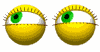         1.Чтобы отдохнули глаза, можно не вставая с места посмотреть вверх, вниз, направо, налево, нарисовать глазами круг или первую букву своего имени. Глазки видят всё вокруг, 
Обведу я ими круг.
Глазком видеть всё дано-
Где окно, а где кино.
Обведу я ими круг,
Погляжу на мир вокруг.         2.Быстро поморгать, закрыть глаза и посидеть спокойно, медленно считая до 5. Повторить 4-5 раз.         3.Крепко зажмурить глаза (считать до 3), открыть, посмотреть вдаль (считать до 5). Повторить 4-5 раз.         4.Вытянуть правую руку вперед. Следить глазами, не поворачивая головы, за медленными движениями указательного пальца вытянутой руки влево и вправо, вверх и вниз. Повторить 4-5 раз         5.Посмотреть на указательный палец вытянутый руки на счет 1-4, потом перенести взгляд вдаль на счет 1-6. Повторить 4-5 раз.Упражнения для снятия зрительного утомленияЗажмурить глаза. Открыть глаза (5 раз).Круговые движения глазами. Головой не вращать (10 раз).Не поворачивая головы, отвести глаза как можно дальше влево. Не моргать. Посмотреть прямо. Несколько раз моргнуть. Закрыть глаза и отдохнуть. То же самое вправо (2-3 раза).Смотреть на какой-либо предмет, находящийся перед собой, и поворачивать голову вправо и влево, не отрывая взгляда от этого предмета (2-3 раза).Смотреть в окно вдаль в течение 1 минуты.         6. Поморгать 10-15 с. Отдохнуть, закрыв глаза.